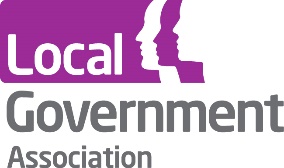 Commission on Culture and Local GovernmentCase study templateAs part of the Commission on Culture and Local Government, the LGA is calling for case studies which demonstrate the role that publicly funded culture can play in our national recovery from the COVID-19 pandemic. All initiatives submitted as case studies should be run or funded by a local authority or have a local authority as a key working partner and should relate to one of the four key themes of the Commission as detailed below. Please refer to the Commission webpage and Terms of Reference for further information on the scope of the Commission.Date:Local authority area:Submitted by:Case study title:Theme (please select):  Inclusive economic recovery   Employment, skills, and social mobility  Health Inequalities   Place Case study synopsis (100 words):The challenge (up to 300 words):The solution (up to 300 words):The impact (up to 300 words):How is the new approach being sustained (up to 300 words)? Lessons learned (up to 300 words):Contact (name and email address, to be published alongside the case study):Links to relevant documents: Please attach any imagery associated with your case study and send your completed template to Jessica.Craig@local.gov.uk referring to the Culture Commission in the subject line or email copy.Image accessibility
If you would like to include imagery when submitting your case study, please bear in mind that we must adhere to accessibility regulations. This involves providing alt text for every image which clearly describes what is going on in the picture. If the image is for decorative purposes only (such as infographics or branding design) please consider if it is worth including. If you are providing any graphs or diagrams, these will need a full explanation if not already described in the case study text. For any further questions on image accessibility, please email amelia.sutton@local.gov.uk.